МАДОУ № 12 «Берёзка»Адрес:143968, Московская область, г.Реутов.Проспект Мира, д.35, ул. Войтовича, д.7Тел.: 8-495-528-65-97, 8-495-528-16-64Адрес электронной почты: madou12reutov@mail.ruАдрес сайта сада:http://madou12reutov.ruАдминистрация города Реутов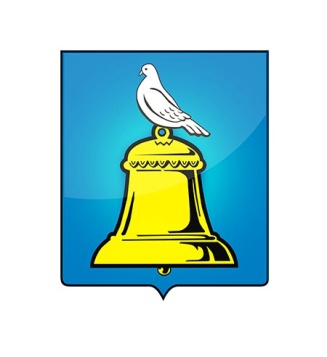 Управление образованияМуниципальное бюджетное учреждениедополнительного профессионального образования«Учебно-методический центр»Муниципальное автономное дошкольное образовательное учреждение «Детский сад комбинированного вида № 12 «Берёзка»ПРОГРАММАГородского практического семинара«Современные формы взаимодействия ДОО с семьей для обеспечения полноценного развития личности ребенка»г.Реутов2019 годЦель семинара: трансляция опыта работы по взаимодействию дошкольных образовательных учреждений города с семьей в условиях реализации ФГОС дошкольного образования для обеспечения полноценного развития дошкольников.Дата проведения: 22 марта 2019 годаМесто проведения: МАДОУ №12 «Берёзка»(ул. Войтовича, д. 7.)Регламент работы: с 10.00 -12.00Категория участников:специалисты Управления образования, методической службы, заведующие и старшие воспитатели ДООг. Реутов.Программа семинара       Модератор семинара Новикова В.В., методист МБУ ДПО        Учебно-методического центра.9.30-10.00Встреча и регистрация участников семинара.10.00-10.05Открытие семинара. Н.В. Битерякова, начальник отдела дошкольного и коррекционного образования Управления образования Администрации города Реутов.10.05-10.10 Приветственное слово заведующего МАДОУ №12 «Берёзка» М.А. Коротуновой.10.10-10.20Приветствие участников семинара. Выступление воспитанников МАДОУ№12 «Берёзка».10.20-10.30«Детский сад и семья: единое пространство детства»,Почитаева Е.Н., старший воспитатель МАДОУ №12 «Берёзка».10.30 -10.40«Роль родителей в процессе становления открытости ДОУ», Силина Е.Н., заведующий МАДОУ №17 «Журавлик».10.40-10.50«Семейный клуб» как одна из форм взаимодействия с родителями» (из опыта работы), Кудинова М.А., заведующий МАДОУ №9 «Светлячок», Купцова В.А., старший воспитатель МАДОУ №9 «Светлячок».10.50 -11.00«Формирование толерантности у детей и родителей ДОУ в условиях многонационального окружения», заведующий МБДОУ №2 «Василёк».11.00 -11.10«Активные формы сотрудничества с родителями в ДОУ в области физического воспитания и здоровьесбережения дошкольников», Коваленко С.М., заведующий МАДОУ №11 «Колокольчик», Тишкина Н.Н., инструктор по физической культуре МАДОУ №11 «Колокольчик».11.10 -11.20Кофе – пауза.11.20-11.50Мастер – класс «Тренажёр для дыхательной гимнастики «Сдуй бабочку с цветка», Кожемякина О.В., учитель - логопед МАДОУ №12 «Берёзка», Рузанова С.А., воспитатель МАДОУ №12 «Берёзка».11.20 -11.50Мастер – класс с использованием нетрадиционной техники рисования «Граттаж «Полёт фантазии», Дихтяр В.А., воспитатель МАДОУ №12 «Берёзка».11.50 -12.00Обмен мнениями. Подведение итогов работы семинара-практикума.